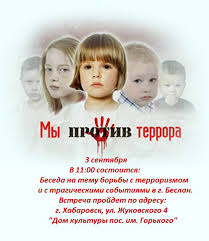 3 сентябряВ  России отмечается День солидарности в борьбе с терроризмом. Эта самая новая памятная дата России, установленная федеральным законом «О днях воинской славы России» от 6 июля 2005 года. Она связана с трагическими событиями в Беслане (Северная Осетия, 1—3 сентября 2004 года), когда боевики захватили одну из городских школ. В результате теракта в школе № 1 погибли более трехсот человек, среди них более 150 детей.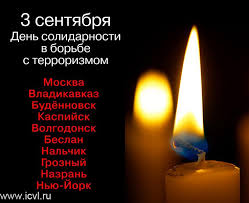  	Сегодня, вспоминая жертвы Беслана, мы едины в своем намерении всеми силами противостоять терроризму, как национальному, так и международному, не допустить разрастания этого преступного безумия. Обязательное условие терроризма — резонанс террористической акции в обществе. Общественный резонанс на террористический акт необходим террористам для изменения общественных настроений. Теракты воздействуют на массовую психологию. Террористические организации демонстрируют свою силу и готовность идти до конца, жертвуя как собственными жизнями, так и жизнями жертв. Террорист громогласно заявляет, что в этом обществе, в этом мире есть сила, которая ни при каких обстоятельствах не примет существующий порядок вещей и будет бороться с ним до победы, или до своего конца.  	Но, с другой стороны, в настоящее время во всем мире активизируется антитеррористическое движение, повышается уровень знаний, чтобы решительно противостоять террору всех мастей и не допустить ни второго Беслана, ни второго 11 сентября.  Бдительность, ответственность каждого из нас составляют арсенал антитеррористической коалиции. Мы должны помнить, что любой человек, независимо от занимаемого положения, может вдруг оказаться причастным к трагедии. Важно помнить, что с терроризмом следует не только и не столько бороться, сколько предупреждать его возникновение. Не ради красивых слов мы говорим об необходимости уважения культурных и конфессиональных особенностей, права на сохранение собственной идентичности для всех народов, населяющих Российскую Федерацию. Только толерантность и взаимоуважение позволят предупредить разрастание социальной базы терроризма и лишат преступников надежды на поддержку в обществе. Это лучшая профилактика экстремистских настроений.Памятник детям Беслана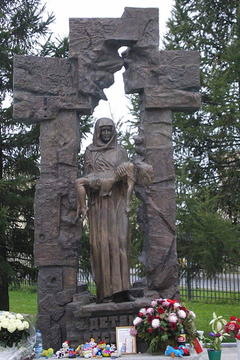 